שו"ת הריב"ש סימן שצאבל מה שנוהגין שם ואומרין ואם לא שיאבד את זכותו, נר' שנפל בטעות ולא בהסכמת הרא"ה ז"ל. שזה אסור הוא מן הדין שהוא כגמר דין, ושנינו ולא דנין, וכמו שכתבת. ואף על פי שאפשר לתרץ לשונם לומר שאינם דנין אלא מודיעין, אפ"ה כיון שצריך שיעשה זה ע"י הברורים הרי הם כפוסקין את הדין, ואין ראוי להניח זה בשום פנים. וגם מה שהסכים בו הרא"ה ז"ל יש לדון עליו הרבה. שזה דבור של חול גמור הוא יותר הרבה מהכרזות מורדת וסקריקון. ואין צורך לומר בהן שמפני שלום ביתו ומשום ישוב א"י התירו, אף על פי שהיה אפשר לומר כן. לפי שאותן הכרזות על אותו ענין שהן כמש"כ מותרות גמורות הן מן הדין. ואין לומר דמ"מ נשמע מכללן ענין חול והוא הפסד הכתובה או שיזכה לוקח במקחו. דאפ"ה כיון שאין לחוש בדבר אלא מפני דבור חול כל שאינו נאמר בפי' אלא נשמע מכללא מותר. דהא קיי"ל (שבת ק"נ) דאומר אדם לחברו הנראה שתעמוד עמי לערב. אבל מה שהסכים בו הרא"ה דבור גמור של חול הוא שמכריזין ואומרין שכל מי שיש לו זכות וכו' שיבא ויודיע. ואין ספק שהענין זר, אבל מכיון שנעשה בעצת הרא"ה ז"ל ראוי ללמד עליו זכות מן הצד שאכתוב והוא שכבר התירו רז"ל (שם /מסכת שבת/) דבור של חול בשביל צרכי רבים. ואלו צרכי רבים הם שכל דבר המזדמן תדיר אף על פי שבכל פעם ופעם הוא דבר פרטי נראה דצרכי רבים נינהו. מדתנן בריש מועד קטן (ב') ועושין כל צרכי הרבים. ואמרו עליה בירושלמי /מסכת מועד קטן/ (ה"ב /פ"א/ ה"ב) אלו הן צרכי הרבים דיני ממונות ודיני נפשות ודיני מכות וכולי. והטעם מפני צורך הרבים הוא להעמיד המשפט ונהוג בדברים הללו. וכן מה ששנינו (שם /מסכת מועד קטן/ י"ח:) ואלו כותבין במועד גטין ושוברין דייתיקי ומתנות וכו'. וכתב הרמב"ם ז"ל שהטעם מפני שכל אלו צרכי רבים הם. הרי נראה שהדברים המזדמנין תדיר ויש בהן תקון המדינה אף על פי שבכל פעם ופעם הם פרטיים צרכי רבים מקרו. ואף על פי ששנינו אין דנין אף על פי שהוא צרכי רבים, כמו שמפורש בירושל' התם הוא משום גזרה שמא יכתוב. ואין בדבר אסור דבור בלבד. אבל כל שאין אסורו אלא משום דיבור של חול בכיוצא בענין זה שהוא הווה תמיד ויש בו תקון המדינה יש לדון בו שהוא מותר מצרכי רבים. ואין לומר שגם בזה יש לנו לגזור שמא יכתוב. לפי שאין לנו אלא מה שמנו חכמים ז"ל ולא לחדש גזרות מעצמינו. שלא שנינו אלא אין דנין. ואין כאן דין אלא דבור חול גרידא, שיש להתירו מפני צרכי רבים וגם זה בתחלה לא הייתי מתירו שאין הדבר נאה אבל הענין מתמיההקדמת הרמב"ם למשנהוהחלק הרביעי הם הדינים שקבעום הנביאים והחכמים שבכל דור ודור על דרך הגדר והסייג לתורה, והם שצוה ה' לעשותם באופן כללי באמרו ושמרתם את משמרתי, ובא בקבלה עשו משמרת למשמרתי. והם שקוראים אותם חז"ל גזרות. וגם בהם יש שתהיה מחלוקת, כגון שייראה לאדם לאסור כך משום כך, ואחר לא ייראה לו, וזה הרבה בתלמוד, ר' פלוני גזר משום כך וכך ור' פלוני לא גזר, וזוהי אחת מסבות המחלוקת. הלא תראה שבשר עוף בחלב הוא גזרה מדרבנן להרחיק מן העבירה, ואינו אסור מן התורה אלא בשר בהמה טהורה, ואסרו חכמים בשר עוף כדי להרחיק מן הדבר האסור, ומהם מי שלא נראית לו גזרה זו, לפי שר' יוסי הגלילי היה מתיר אכילת בשר עוף בחלב, והיו אנשי מקומו כולם אוכלים אותו כמו שנתבאר בתלמוד. וכשתהיה הסכמת הכל על אחת מגזרות אלו אין לעבור עליה בשום פנים. וכל זמן שפשט איסורה בישראל אין דרך לבטל אותה גזרה, ואפילו נביאים לא יוכלו להתירה. ואמרו בתלמוד שאפילו אליהו לא יוכל להתיר אחד משמונה עשר דבר שגזרו עליהן בית שמאי ובית הלל, ונתנו טעם לזה ואמרו לפי שאסורן פשוט בכל ישראלרא"ש מסכת שבת פרק בומה שרגילים ששליח צבור אומר שחרית היינו לפי שאי אפשר שלא יתענו מקצת בני אדם מן הצבור ועל מה שחששו הגאונים שמא ימצא שקרן בתפלתו דבריהם תמוהים דא"כ היאך לוה אדם תעניתו ופורע(ס) וא"כ יעשה שקרן בתפלתו.[יב] ועוד תמיהני היאך יכלו הגאונים לחדש גזירה אחר שסתם רב אשי הש"ס...תלמוד בבלי מסכת שבת דף פא עמוד באמר רב הונא: אסור לפנות בשדה ניר בשבת, מאי טעמא? אילימא משום דוושא - אפילו בחול נמי. ואלא משום עשבים - והאמר ריש לקיש: צרור שעלו בו עשבים - מותר לקנח בה, והתולש ממנה בשבת - חייב חטאת! אלא: דילמא נקיט מעילאי, ושדא לתתאי, ומיחייב משום דרבה. דאמר רבה: היתה לו גומא וטממה, בבית - חייב משום בונה, בשדה - חייב משום חורש.שולחן ערוך אורח חיים הלכות שבת סימן שיב סעיף טאסור לפנות * (כד) <ג> בשדה ניר בשבת, שמא יבא ט לאשוויי גומות; * ואם היה שדה חבירו, אפילו בחול אסור מפני שדש נירו ומקלקל.מגן אברהם סימן שיב ס"ק טט (פמ"ג) (מחה"ש) לאשויי גומות. דשמא יטול צרור ממקום גבשושית ושדי ליה למקום גומא ואמרי' היתה לו גומ' וטממ' גבשושי' ונטלה בשדה חייב משום חורש ובבית חייב משום בונה (גמרא), ומ"מ נ"ל דבבית מותר לפנות דבמלתא דלא שכיח' לא גזרו:משנה ברורה סימן שיב ס"ק כד(כד) בשדה ניר וכו' - היא שדה[כז] שנחרשת ועומדת לזריעה ומצוי בה אז ע"י החרישה רגבים וגומות וע"כ חיישינן שמא בעת שיפנה ישכח ויטול מהרגבים שלפניו וישליך למקום הגומות ואמרינן היתה לו גומה וטממה גבשושית ונטלה בבית חייב משום בונה [שמתקן הבית בכך] בשדה חייב משום חורש [שהרי השוה בזה את פני הקרקע ויהיה טוב לזריעה]:חשוקי חמד עירובין - הערות דף יד עמוד ב הערה סטויעוין עוד בספר וישמע משה (ח"א עמ' קכג) בשם מו"ח זצוק"ל שאין לאסור שימוש בטלפון נייד בשבת כשעון מעורר מחשש שיבוא לכבות, שאין לנו לעשות גזירות חדשות מדעתנו, יעו"ש. וצ"ל שלא היה מדובר שמכבים הטלפון מתוך הרגל, אלא שהיה מי שרצה לגזור ככל גזירות חז"ל, וזאת אין אנו עושים, אבל כשיש חשש גדול שמתוך הרגל יבואו לעבור איסור, יש לגדור גדר.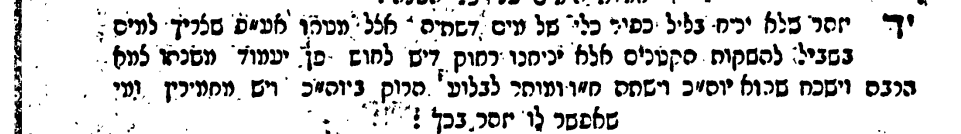 תלמוד בבלי מסכת עירובין דף יד עמוד בתנא: עשה לחי לחצי מבוי - אין לו אלא חצי מבוי. פשיטא! - אלא אימא: יש לו חצי מבוי. הא נמי פשיטא! - מהו דתימא: ליחוש דילמא אתי לאישתמושי בכוליה, קא משמע לן.תלמוד בבלי מסכת חגיגה דף יט עמוד אדתנן: גל שנתלש ובו ארבעים סאה, ונפל על האדם ועל הכלים - טהורין. קתני אדם דומיא דכלים, מה כלים דלא מכווני - אף אדם דלא מכוין. וממאי, דלמא ביושב ומצפה אימתי יתלש הגל עסקינן, וכלים דומיא דאדם, מה אדם דבר כוונה - אף כלים דמכוין להו? וכי תימא: ביושב ומצפה מאי למימרא - סלקא דעתך אמינא: ליגזור דלמא אתי למיטבל בחרדלית של גשמים, חשוקי חמד עירובין דף יד עמוד בוכעין זה כתב בחזו"א (או"ח סימן סב ס"ק כו סוד"ה מדברי הר"מ) וז"ל: ומשמע דבדבר דבקל לבוא לידי מכשול יש לאסור וא"צ מושב ב"ד לאוסרו אלא על כל דיין החובה לאסור, יעו"ש. והוכיח דבר זה מהגמ' בחגיגה (דף יט ע"א) לגבי גל שנתלש ובו מ' סאה, ונפל על האדם ועל הכלים טהורים, ושאלה הגמרא שאם מדובר שהוא יושב ומצפה שיבוא עליו הגל פשיטא שטהור, ותירצה הגמרא: סלקא דעתך אמינא ליגזור דלמא אתי למיטבל בחרדלית של גשמים, אי נמי נגזור ראשין אטו כיפין, קא משמע לן דלא גזרינן. ויש לשאול הרי הבי"ד לא גזרו, א"כ למה שאנחנו נחוש ונגזור, וע"כ שבמקום שיש לחוש דבקל יבואו לידי מכשול, יש לאסור ואין צריך מושב בי"ד, יעו"ש והוא כעין ראייתינו מסוגייתינו.אך יש לדחות ראיות אלו, דיתכן לפרש שהכוונה של הגמרא לחוש שיבואו האמוראים לגזור, שהרי להם יש כח לגזור, והם יכולים לגזור אף בלי בי"ד, אך אין ראיה שבכל דור ודור יכולים לגזור גזירות אף כשיש חשש שיבואו לידי מכשול. אך כאמור לעיל הביא מו"ח ראיה לדין זה מדין שדה נירע.ספר חסידים (מרגליות) סימן אלף קכחיש טובה שהיא מביאה רעה כגון המשתכר בשבת שמא יעשה מלאכה מתוך שכרותו. וכן מי שמכה בני אדם בשכרותו מוטב שלא ישתה יותר מדאי כדי שלא ישתכר.מסכתות קטנות מסכת אבות דרבי נתן נוסחא ב פרק אועשו סייג לתורה לא דומה כרם שהוא מוקף גדר לכרם שאינו מוקף גדר שלא יעשה אדם גדר יותר מן העיקר ויפול הגדר ויקצץ את הנטיעות שכך מצינו שעשה אדם הראשון גדר יותר מן העיקר ונפל הגדר וקצץ את הנטיעות: